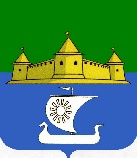 МУНИЦИПАЛЬНОЕ ОБРАЗОВАНИЕ«МОРОЗОВСКОЕ ГОРОДСКОЕ ПОСЕЛЕНИЕ ВСЕВОЛОЖСКОГО МУНИЦИПАЛЬНОГО РАЙОНА ЛЕНИНГРАДСКОЙ ОБЛАСТИ»СОВЕТ ДЕПУТАТОВР Е Ш Е Н И Еот  10 июня 2022 года № 36В соответствии с Федеральным законом от 06.10.2003 № 131-ФЗ «Об общих принципах организации местного самоуправления в Российской Федерации», областным законом Ленинградской области от 28.12.2018 № 147-оз «О старостах сельских населенных пунктов Ленинградской области и содействии участию населения в осуществлении местного самоуправления в иных формах на частях территорий муниципальных образований Ленинградской области», решением совета депутатов муниципального образования «Морозовское городское поселение Всеволожского муниципального района Ленинградской области» от 25.03.2019 г. № 23 «Об организации деятельности старост сельских населенных пунктов и участии населения в осуществлении местного самоуправления в иных формах на частях территорий муниципального образования «Морозовское городское поселение Всеволожского муниципального района Ленинградской области», Уставом муниципального образования «Морозовское городское поселение Всеволожского муниципального района Ленинградской области» и на основании  протокола схода граждан деревни Ганнибаловка от 14 мая 2022 года, совет депутатов принялРЕШЕНИЕ:	1. Назначить Безрукавникова Дениса Андреевича, 15 апреля 1975 г.р., зарегистрированного по адресу: Ленинградская область, Всеволожский район, Морозовское городское поселение, дер. Ганнибаловка, д. 23, старостой деревни Ганнибаловка муниципального образования «Морозовское городское поселение Всеволожского муниципального района Ленинградской области» сроком на пять лет.	2. Разместить настоящее решение на официальном сайте муниципального образования www.adminmgp.ru и  опубликовать в газете «Морозовская муниципальная газета».	3. Настоящее решение вступает в силу с момента его официального опубликования.	4. Контроль за исполнением настоящего решения возложить на главу администрации муниципального образования «Морозовское городское поселение Всеволожского муниципального района Ленинградской области» Панфилова Романа Сергеевича. Глава муниципального образования					            С.А. ПирютковО назначении старосты деревни Ганнибаловка муниципального образования «Морозовское городское поселение Всеволожского муниципального района Ленинградской области»